TEMAT KOMPLEKSOWY:  MOI RODZICEDzień 5- 29.05.2020 r.  Temat dnia: Święto mamy i tatyWspólna zabawa paluszkowa przy wyliczance o członkach rodziny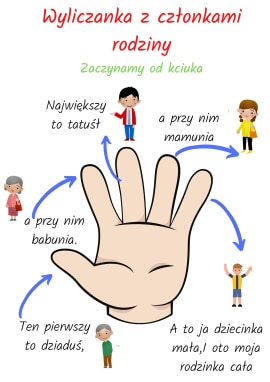 „Labirynt”- odszukiwanie drogi do serca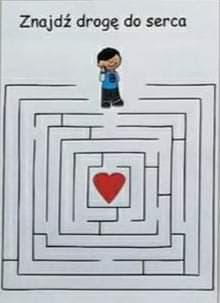 Święto mamy i taty - uroczystość  zorganizowana wspólnie z rodzicami w domu:prezentowanie piosenek i wierszy z okazji święta mamy i taty, które dzieci poznawały w ciągu całego tygodnia,kształtowanie uczucia przywiązania i szacunku do rodziców poprzez radosne, wspólne przeżywanie ich święta,  wdrażanie do właściwego zachowania sięwręczenie upominku i obrazka z bukietem wykonanymi w ciągu poprzednich dni rodzicom.Zabawa ruchowa „Czy możesz się do mnie uśmiechnąć?”. Dzieci tańczą swobodnie do utworu muzycznego. Kiedy muzyka cichnie, podchodzą do rodzica i pytają: „Czy możesz się do mnie uśmiechnąć?”. Dzieci wymieniają się uśmiechami z rodzicami i tańczą dalej.Uzupełnianie obrazka brakującymi częściami.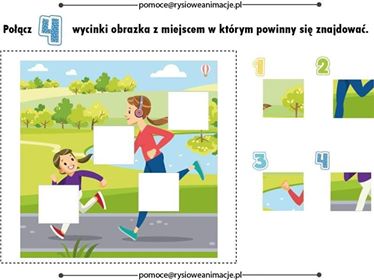 Moja rodzina – rysowanie kredkami swojej rodziny